АДМИНИСТРАЦИЯ ЧЁРНООТРОЖСКОГО СЕЛЬСОВЕТА САРАКТАШСКОГО РАЙОНА ОРЕНБУРГСКОЙ ОБЛАСТИП О С Т А Н О В Л Е Н И Е_________________________________________________________________________________________________ 27.12.2019                                       с. Черный Отрог                                    №242-пВ соответствии с Федеральными законами  от 10.12.1995 № 196-ФЗ «О безопасности дорожного движения», от 06.10.2003 № 131-ФЗ «Об общих принципах организации местного самоуправления в Российской Федерации», распоряжением Правительства Российской Федерации от 27.10.2012 № 1995-р «Об утверждении Концепции федеральной целевой программы «Повышение безопасности дорожного движения в 2013 - 2020 годах», в целях повышения уровня правового воспитания и культуры поведения участников дорожного движения, а также профилактики дорожно-транспортного травматизма на территории муниципального образования Чёрноотрожский сельсовет Саракташского района Оренбургской области 1. Утвердить муниципальную программу «Формирование законопослушного поведения участников дорожного движения на территории муниципального образования Чёрноотрожский сельсовет Саракташского района Оренбургской области на 2019-2023 годы» согласно приложению к настоящему решению.2. Настоящее постановление вступает в силу после дня его обнародования и подлежит размещению на официальном сайте муниципального образования Чёрноотрожский сельсовет Саракташского района Оренбургской области в сети «Интернет».3. Контроль за исполнением данного постановления оставляю за собой.Глава сельсовета                                                                           З.Ш. ГабзалиловРазослано: прокуратуре, официальный сайт сельсовета, места для обнародования НПА, в делоПриложение к постановлению администрации Чёрноотрожского сельсовета Саракташского района Оренбургской области от  27.12.2019  №242-пМуниципальная программа «Формирование законопослушного поведения участников дорожного движения на территории муниципального образования Чёрноотрожский сельсовет Саракташского района Оренбургской области на 2019-2023 годы»1. Паспорт программы2. Характеристика проблемыРешение проблемы обеспечения безопасности дорожного движения является одной из важнейших социально-экономических задач общегосударственного значения. Наиболее эффективными средствами, обеспечивающими решение этих задач, являются программно-целевые методы, получившие широкое распространение в сфере обеспечения безопасности дорожного движения.Продолжающийся рост количества дорожно-транспортных происшествий в области, районе и числа пострадавших в них людей еще более повышает актуальность принятия и реализации долгосрочной программы повышения безопасности дорожного движения.Единая цель программы конкретизируется в совокупности задач, решение которых осуществляется с помощью конкретных эффективных комплексов мероприятий. Программа предполагает развитие системы обеспечения безопасности дорожного движения путем последовательной реализации комплекса взаимосвязанных мероприятий, рассчитанных на пятилетний период.Аварийность на автотранспорте приобрела особую остроту в последние годы в связи с несоответствием существующей дорожно-транспортной инфраструктуры потребностям общества и государства в безопасном дорожном движении, недостаточной эффективностью функционирования системы обеспечения дорожного движения, крайне низкой дисциплиной участников дорожного движения. В целях профилактики дорожно-транспортных происшествий с участием детей в 2018-2019 годах в МОБУ «Черноотрожская средняя общеобразовательная школа им. Черномырдина В.С.», МДОБУ «Черноотрожский детский сад «Солнышко» были проведены профилактические беседы с воспитанниками по соблюдению правил дорожного движения.  Культработниками сельсовета проводились викторины «Внимание дорога!», игра  «В гостях у светофора», конкурс на велосипедах «Велогонки» и другие. Вопрос детского дорожно-транспортного травматизма постоянно находится на особом внимании администрации муниципального образования Чёрноотрожский сельсовет Саракташского района Оренбургской области. Сложная обстановка с аварийностью и наличие тенденций к дальнейшему ухудшению ситуации во многом объясняются следующими причинами:- постоянно возрастающая мобильность населения;- уменьшение перевозок общественным транспортом и увеличение перевозок личным транспортом. Следствием чего и является ухудшение условий дорожного движения.Анализ особенностей современного дорожно-транспортного травматизма показывает, что происходит постепенное увеличение количества ДТП, в результате которых пострадавшие получают травмы, характеризующиеся особой степенью тяжести. Это характерно для ДТП на автомобильных дорогах вне населенных пунктов, так и в населённых пунктах. На территории нашего поселения не было зарегистрировано ДТП.Усугубление обстановки с аварийностью и наличие проблемы обеспечения безопасности дорожного движения требуют выработки и реализации долгосрочной государственной стратегии, а также формирования эффективных механизмов взаимодействия органов местного самоуправления с другими ведомствами при возможно более полном учете интересов граждан.Необходимость разработки и реализации Программы обусловлена следующими причинами: - социально-экономическая острота проблемы;- межотраслевой и межведомственный характер проблемы;- необходимость привлечения к решению проблемы федеральных органов государственной власти, региональных органов государственной власти, органов местного самоуправления и общественных институтов.Применение программно-целевого метода позволит осуществить:- формирование основ и приоритетных направлений профилактики ДТП и снижения тяжести их последствий;- реализацию комплекса мероприятий, в том числе профилактического характера, снижающих количество ДТП с пострадавшими и количество лиц, погибших в результате ДТП.Ожидаемый эффект от реализации Программы «Формирование законопослушного поведения участников дорожного движения на территории муниципального образования Чёрноотрожский сельсовет Саракташского района Оренбургской области  на 2019-2023 годы» - обеспечение безопасности дорожного движения, сокращение количества дорожно-транспортных происшествий с пострадавшими.3. Основные цели и задачи программыОсновной целью Программы является предупреждение опасного поведения участников дорожного движения и профилактика дорожно-транспортных происшествий.Условиями достижения целей Программы является решение следующих задач: - предупреждение опасного поведения участников дорожного движения и профилактика ДТП;- совершенствование контрольно-надзорной деятельности в сфере обеспечения безопасности дорожного движения;- совершенствование организации движения транспорта и пешеходов в поселении.Предусматривается реализация таких мероприятий, как:- продолжение пропагандистских кампаний, направленных на формирование у участников дорожного движения устойчивых стереотипов законопослушного поведения;- совершенствование работы по профилактике детского дорожно-транспортного травматизма; - формирование у населения, особенно у детей, навыков безопасного поведения на дорогах.Прогнозируемые значения целевых индикаторов и показателей муниципальной целевой Программы в целом и за период реализации Программы с разбивкой по годам приведены в приложении №1 к настоящей Программе.4. Перечень мероприятий программыМероприятия, направленные на повышение правового сознания и предупреждение опасного поведения участников дорожного движения: изготовление типовых уголков безопасности для общеобразовательных учреждений, библиотек, домов культуры, проведение конкурсов. Данные мероприятия позволят выстроить комплексную систему профилактики детского дорожно-транспортного травматизма в поселении и повысить уровень правового сознания. Примерный план мероприятий приведён 5. Ресурсное обеспечение программыПри планировании ресурсного обеспечения Программы учитывалась реальная ситуация в финансово-бюджетной сфере администрации муниципального образования Чёрноотрожский сельсовет Саракташского района Оренбургской области, состояние аварийности, высокая экономическая и социально-демографическая значимость проблемы обеспечения безопасности дорожного движения, а также реальная возможность ее решения. Все мероприятия Программы носят организационный характер и не требуют финансирования.   6. Механизм реализации программыМеханизм реализации Программы базируется на принципах четкого разграничения полномочий и ответственности всех исполнителей Программы. Решение задач по формированию и эффективному управлению реализацией Программы будет осуществляться путем обоснованного выбора форм и методов управления.Управление реализацией Программы осуществляет администрация муниципального образования Чёрноотрожский сельсовет Саракташского района Оренбургской области. Реализация и контроль за выполнением Программы осуществляется главой администрации муниципального образования Чёрноотрожский сельсовет Саракташского района Оренбургской области  Прекращение действия Программы наступает в случае завершения ее реализации, а досрочное прекращение - в случае признания неэффективности ее реализации в соответствии с решением муниципального образования Чёрноотрожский сельсовет Саракташского района Оренбургской области  7. Оценка социально-экономической эффективности программыПредложенные Программой мероприятия позволяют решать ряд социальных проблем, связанных с охраной жизни и здоровья участников движения и овладением ими навыками безопасного поведения на дорогах.Программные мероприятия направлены на формирование общественного сознания в части повышения дисциплины участников движения на автомобильных дорогах, улучшение дорожных условий, усиление контроля за движением.Реализация программных мероприятий позволит приостановить рост ДТП с пострадавшими, совершенствовать системы управления обеспечением безопасности дорожного движения, работу с участниками дорожного движения, организацию дорожного движения на территории муниципального образования Чёрноотрожский сельсовет Саракташского района Оренбургской области, обеспечить безопасные условия движения на местных автомобильных дорогах.Достигнутые в ходе выполнения программных мероприятий результаты будут публиковаться на официальном сайте муниципального образования Чёрноотрожский сельсовет в сети «Интернет». Приложение № 1к муниципальной программе«Формирование законопослушного поведения участников дорожного движения на территории муниципального образования  Чёрноотрожский сельсовет  Саракташского района Оренбургской области на 2019-2023 годы»  Цели, задачи муниципальной программы и целевые показатели реализации муниципальной программыПриложение №2к муниципальной программе«Формирование законопослушного поведения участников дорожного движения на территории муниципального образования  Чёрноотрожский сельсовет  Саракташского района Оренбургской области на 2019-2023 годы»  Мероприятия муниципальной программы  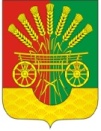 Об утверждении муниципальной программы «Формирование законопослушного поведения участников дорожного движения на территории муниципального образования Чёрноотрожский сельсовет Саракташского района Оренбургской области на 2019-2023 годы»Наименование программымуниципальная программа «Формирование законопослушного поведения участников дорожного движения на территории  муниципального образования Чёрноотрожский сельсовет Саракташского района Оренбургской области  2019-2023 годы» (далее – Программа)Основания для разработки программы ч. 4 ст. 6 Федерального закона от 10 декабря 1995 года №196-ФЗ «О безопасности дорожного движения», Федеральный закон от 06 октября 2003 года № 131-ФЗ «Об общих принципах организации местного самоуправления в Российской Федерации», Постановление Правительства Российской Федерации от 25 декабря 2015 года № 1440, в целях реализации поручения Президента РФ от 11 апреля 2016 года № Пр-637 ГС,  Устав муниципального образования Чёрноотрожский сельсоветЗаказчикпрограммыадминистрация муниципального образования Чёрноотрожский сельсовет Саракташского района Оренбургской области Исполнители программыадминистрация муниципального образования Чёрноотрожский сельсовет Саракташского района Оренбургской области  Цель программыпредупреждение опасного поведения участников дорожного движения и профилактика дорожно-транспортных происшествий и повышение уровня правового воспитания участников дорожного движения, культуры их поведения;профилактика детского дорожно-транспортного травматизмаЗадачи программы- предупреждение опасного поведения участников дорожного движения и профилактика дорожно-транспортных происшествий; - совершенствование контрольно-надзорной деятельности в сфере обеспечения безопасности дорожного движения; - совершенствование организации движения транспорта и пешеходов в поселении; - снижение детского дорожно-транспортного травматизма и по пропаганде безопасности дорожного движения.- предупреждение опасного поведения детей дошкольного и школьного возраста, участников дорожного движения;- создание комплексной системы профилактики ДТП в целях формирования у участников дорожного движения стереотипа законопослушного поведения и негативного отношения к правонарушениям в сфере дорожного движения;- реализация программы правового воспитания участников дорожного движения, культуры их поведения; - совершенствование системы профилактики детского дорожно-транспортного травматизма;- формирование у детей навыков безопасного поведения на дорогах.Целевые показатели (индикаторы) программы- предупреждение опасного поведения участников дорожного движения и профилактика дорожно-транспортных происшествий;- повышение безопасности дорожного движенияСроки и этапы реализации программы2019 – 2023  годыОбъемы и источники финансирования программы                                       мероприятия носят организационный характер и не требуют финансирования   Ожидаемые результаты  реализации Программыснижение к 2023 году количества дорожно-транспортных происшествий с пострадавшимиКонтроль за реализацией Программыконтроль за реализацией Программы осуществляется  главой администрации муниципального образования Чёрноотрожский сельсовет Саракташского района Оренбургской области  № строкиНаименование цели и задач, целевые показателиЕдиница измеренияЗначение целевого показателяЗначение целевого показателяЗначение целевого показателяЗначение целевого показателяИсточник значений показателей№ строкиНаименование цели и задач, целевые показателиЕдиница измерения2020 год2021 год2022 год2023 годИсточник значений показателей1Цель 1 «Сокращение количества дорожно-транспортных происшествий с пострадавшими»Цель 1 «Сокращение количества дорожно-транспортных происшествий с пострадавшими»Цель 1 «Сокращение количества дорожно-транспортных происшествий с пострадавшими»Цель 1 «Сокращение количества дорожно-транспортных происшествий с пострадавшими»Цель 1 «Сокращение количества дорожно-транспортных происшествий с пострадавшими»Цель 1 «Сокращение количества дорожно-транспортных происшествий с пострадавшими»Цель 1 «Сокращение количества дорожно-транспортных происшествий с пострадавшими»2Задача 1 «Предупреждение опасного поведения участников дорожного движения»Задача 1 «Предупреждение опасного поведения участников дорожного движения»Задача 1 «Предупреждение опасного поведения участников дорожного движения»Задача 1 «Предупреждение опасного поведения участников дорожного движения»Задача 1 «Предупреждение опасного поведения участников дорожного движения»Задача 1 «Предупреждение опасного поведения участников дорожного движения»Задача 1 «Предупреждение опасного поведения участников дорожного движения»3Целевой показатель 1. Количество ДТПед.0000Распоряжение Правительства РФ от 27.10.2012 № 1995-р «Об утверждении  Концепции федеральной целевой программы «Повышение безопасности дорожного движения в 2013 - 2020 годах»4Целевой показатель 2. Число  погибших в ДТП.ед.0000Распоряжение Правительства РФ от 27.10.2012 № 1995-р «Об утверждении  Концепции федеральной целевой программы «Повышение безопасности дорожного движения в 2013 - 2020 годах»5Цель 2 «Повышение уровня правового воспитания участников дорожного движения, культуры их поведения»Цель 2 «Повышение уровня правового воспитания участников дорожного движения, культуры их поведения»Цель 2 «Повышение уровня правового воспитания участников дорожного движения, культуры их поведения»Цель 2 «Повышение уровня правового воспитания участников дорожного движения, культуры их поведения»Цель 2 «Повышение уровня правового воспитания участников дорожного движения, культуры их поведения»Цель 2 «Повышение уровня правового воспитания участников дорожного движения, культуры их поведения»Цель 2 «Повышение уровня правового воспитания участников дорожного движения, культуры их поведения»6Задача 2  «Создание комплексной системы профилактики ДТП в целях формирования у участников дорожного движения стереотипа законопослушного поведения и негативного отношения к правонарушениям в сфере дорожного движения, реализация программы правового воспитания участников дорожного движения, культуры их поведения»Задача 2  «Создание комплексной системы профилактики ДТП в целях формирования у участников дорожного движения стереотипа законопослушного поведения и негативного отношения к правонарушениям в сфере дорожного движения, реализация программы правового воспитания участников дорожного движения, культуры их поведения»Задача 2  «Создание комплексной системы профилактики ДТП в целях формирования у участников дорожного движения стереотипа законопослушного поведения и негативного отношения к правонарушениям в сфере дорожного движения, реализация программы правового воспитания участников дорожного движения, культуры их поведения»Задача 2  «Создание комплексной системы профилактики ДТП в целях формирования у участников дорожного движения стереотипа законопослушного поведения и негативного отношения к правонарушениям в сфере дорожного движения, реализация программы правового воспитания участников дорожного движения, культуры их поведения»Задача 2  «Создание комплексной системы профилактики ДТП в целях формирования у участников дорожного движения стереотипа законопослушного поведения и негативного отношения к правонарушениям в сфере дорожного движения, реализация программы правового воспитания участников дорожного движения, культуры их поведения»Задача 2  «Создание комплексной системы профилактики ДТП в целях формирования у участников дорожного движения стереотипа законопослушного поведения и негативного отношения к правонарушениям в сфере дорожного движения, реализация программы правового воспитания участников дорожного движения, культуры их поведения»Задача 2  «Создание комплексной системы профилактики ДТП в целях формирования у участников дорожного движения стереотипа законопослушного поведения и негативного отношения к правонарушениям в сфере дорожного движения, реализация программы правового воспитания участников дорожного движения, культуры их поведения»7Задача 3 «Совершенствование системы профилактики дорожно-транспортного травматизма, формирование навыков безопасного поведения на дорогах»Задача 3 «Совершенствование системы профилактики дорожно-транспортного травматизма, формирование навыков безопасного поведения на дорогах»Задача 3 «Совершенствование системы профилактики дорожно-транспортного травматизма, формирование навыков безопасного поведения на дорогах»Задача 3 «Совершенствование системы профилактики дорожно-транспортного травматизма, формирование навыков безопасного поведения на дорогах»Задача 3 «Совершенствование системы профилактики дорожно-транспортного травматизма, формирование навыков безопасного поведения на дорогах»Задача 3 «Совершенствование системы профилактики дорожно-транспортного травматизма, формирование навыков безопасного поведения на дорогах»Задача 3 «Совершенствование системы профилактики дорожно-транспортного травматизма, формирование навыков безопасного поведения на дорогах»8Целевой показатель 1. Доля населения,  задействованного в мероприятиях по профилактике ДТП%100100100100Распоряжение Правительства РФ от 27.10.2012 № 1995-р «Об утверждении Концепции федеральной целевой программы «Повышение безопасности дорожного движения в 2013 - 2020 годах»№п/пНаименование мероприятияОтветственныеКоличество средств, тыс.рублейСрок исполнения1Организация и проведение комплекса пропагандистских мероприятий по профилактике детского дорожно-транспортного травматизма  в рамках Всероссийского профилактического мероприятия «Внимание – дети!» ОМВД России Саракташскому  району, руководители образовательных учреждений сельсовета (по согласованию), Чёрноотрожская местная общественная организация «Народная дружина по охране общественного порядка»-по отдельному плану2Осуществление систематического контроля за проведением занятий по безопасности дорожного движения в дошкольных образовательных организациях и в организациях общего образования в рамках предметов «Окружающий мир» и «Основы безопасности жизнедеятельности», а также за проведением внеклассных и внешкольных мероприятий с учащимися и родителями по дорожной безопасностируководители образовательных учреждений сельсовета (по согласованию)-в течении учебного года 3Проведение бесед, организация выставок, вывешивание плакатов о безопасности дорожного движения в образовательных учреждениях и учреждениях культурыруководители образовательных учреждений и учреждений культуры сельсовета (по согласованию)-постоянно4Проведение соревнований, игр, конкурсов творческих работ среди детей по безопасности дорожного движенияруководители учреждений культуры сельсовета -постоянно5Проведение родительских собраний по предупреждению детского дорожно-транспортного травматизма, использованию ремней безопасности и детских удерживающих устройств применению обучающимися световозвращающих элементов, соблюдению детьми правил дорожного движения при управлении вело и мототранспортом и разъяснению требований законодательства Российской Федерации по вопросам содержания и воспитания детейруководители образовательных учреждений сельсовета,  ОМВД России Саракташскому  району, (по согласованию)-один раз в полугодие